
Российская Федерация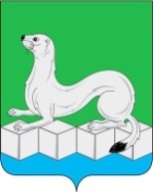 Администрация  Усольского муниципального районаИркутской областиПОСТАНОВЛЕНИЕОт ___________г.								№ _______рп. БелореченскийО выявлении правообладателя ранее учтенного объекта недвижимостиВ соответствии со ст.14 Федерального закона от 06.10.2003г.  №131-ФЗ «Об общих принципах организации местного самоуправления в Российской Федерации», ст.69.1 Федерального закона от 13.07.2015г. №218-ФЗ «О государственной регистрации недвижимости», руководствуясь ст.ст.22, 46 Устава Усольского муниципального района Иркутской области, администрация Усольского муниципального района Иркутской областиПОСТАНОВЛЯЕТ:1.Выявлена в отношении земельного участка с кадастровым номером 38:16:000106:417 в качестве его правообладателя, владеющей данным объектом недвижимости на праве собственности, Ярычевская Инна Павловна _____ года рождения, место рождения: ______, паспорт гражданина Российской Федерации серия ____ № ____, выдан ______, дата выдачи ____, код подразделения ____, СНИЛС _____, зарегистрированная по месту жительства: ______.2.Право собственности Ярычевской Инны Павловны на указанный в пункте 1 настоящего постановления объект недвижимости подтверждается _________.Мэр Усольского муниципального районаИркутской области                                                         		        В.И. МатюхаУважаемая Инна Павловна!Управление по распоряжению муниципальным имуществом администрации Усольского муниципального района Иркутской области направляет проект постановления о выявлении Вас в качестве правообладателя ранее учтенного объекта недвижимости: земельного участка, с кадастровым номером 38:16:000106:417, расположенного по адресу: Иркутская область, Усольский район, п.Раздолье, ул.Трактовая, 14. Согласно п.11 ст.69.1 Федерального закона от 13.07.2015г. №218-ФЗ «О государственной регистрации недвижимости» лицо, выявленное в порядке, предусмотренном настоящей статьей, в качестве правообладателя ранее учтенного объекта недвижимости, либо иное заинтересованное лицо вправе представить в письменной форме или в форме электронного документа (электронного образа документа) возражения относительно сведений о правообладателе ранее учтенного объекта недвижимости, указанных в проекте решения, с приложением обосновывающих такие возражения документов (электронных образов таких документов) (при их наличии), свидетельствующих о том, что такое лицо не является правообладателем указанного объекта недвижимости, в течение тридцати дней со дня получения указанным лицом проекта решения.Возражения принимаются по адресу: Иркутская область, Усольский муниципальный район, Белореченское муниципальное образование, рп. Белореченский, здание 100, каб. №123, по электронной почте по адресам: zem_urmo@mail.ru, arx.11@yandex.ru, usoleraion@govirk.ru. Контактный номер телефона: 8(39543)36028.	Приложение: проект постановления на 1 л.Начальник Управления	по распоряжению						муниципальным имуществом					А.Н. СвириденкоИсп.: Стебенева Е.И. Тел.8(39543)3-60-28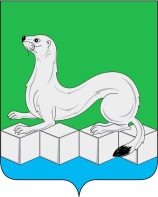 Управление по распоряжению муниципальным имуществомадминистрации Усольского муниципального районаИркутской области р.п. Белореченсикй, 100, Усольский район, Иркутская область, 665479тел./факс (839543) 3-60-41. Е-mail: kumiurmo@mail.ru ОКПО 35624777, ОГРН 1023802139217, ИНН 3840002425 КПП 385101001Управление по распоряжению муниципальным имуществомадминистрации Усольского муниципального районаИркутской области р.п. Белореченсикй, 100, Усольский район, Иркутская область, 665479тел./факс (839543) 3-60-41. Е-mail: kumiurmo@mail.ru ОКПО 35624777, ОГРН 1023802139217, ИНН 3840002425 КПП 385101001___________________№________________на №______________ от________________Ярычевской И.П.